3KNT FRATERNITYPHYSICS PAPER THREE1.QUESTION ONE.You are provided with the following:-Salt solution in a 250ml container.-Two identical cylindrical 100g masses.-A string.-A meter rule.-Knife edge.-Two pieces of thread.Procedure.1.(a)Determine the volume of one the masses by using the apparatus provided. Record the volume ,VV=………  ()                                                                                                  ( 1 mk)Explain how you have determined the volume V                 (1mk)b(i)Determine the centre of gravity of the metre rule and record it.Centre of gravity = …….                                                                      (1 mk)b(ii)Arrange the  apparatus as shown in diagram 1 below,show that the metre rule is at equilibrium,starting with x=100mmDiagram 1.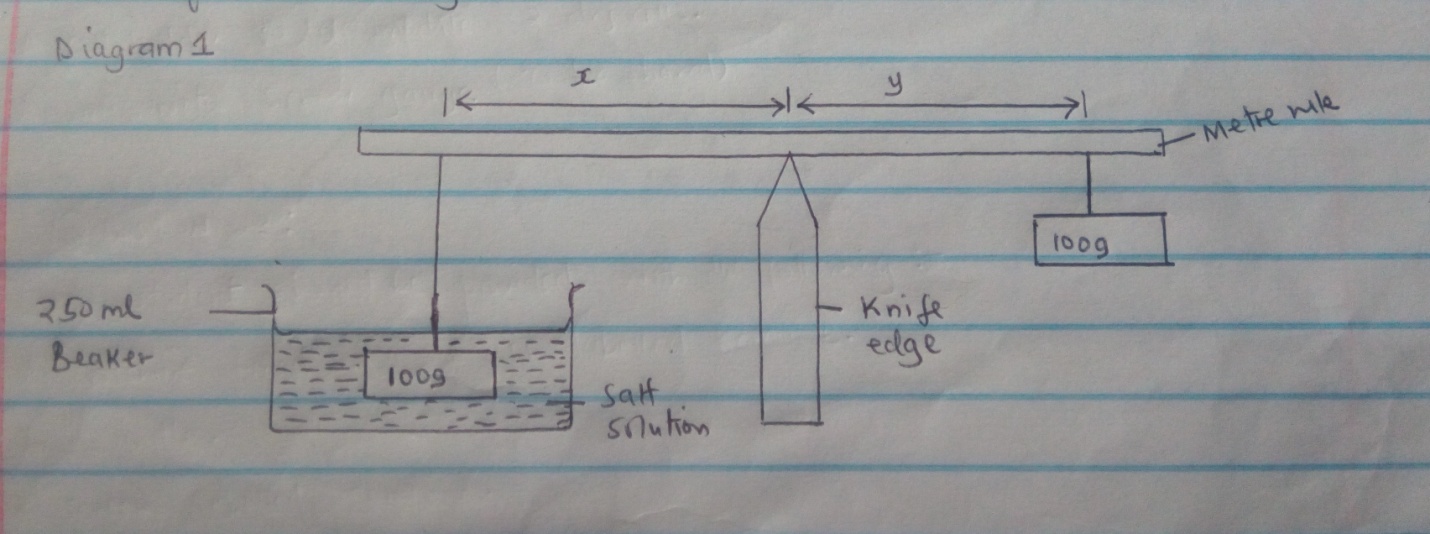 Measure and record the length ,YY=_C Repeat procedure a (ii) with  the following values of X and fill table 1 below.Table 1                                           (3mks)(d)On the grid provided , plot a graph of Y (y axis) against X         (5mks)(e)Determine the gradient,N of the graph.                                        (3mks)(f)The gradient ,N given by the equation N=F/W,where F is the apparent weight of the mass in the salt solution and w is the actual weight of the mass.Calculate the value F and the upthrust U’(i)F                                                                                              (1 mk)(ii)U                                                                                            (2 mks)(h) Hence determine the density,                                      (2 mks)QUESTION 2PART A.Your are provided with following apparatus;-Ammeter (0-1A)-Voltmeter (0-3v)-2 dry cells.-A resistance wire fixed on a metre rule ,labeled Y- A resistance wire fixed on a metre rule ,labeled  X-  A switch.- Seven connecting wires,4 with crocodile clips.-A cell holder ,to accommodate two dry cells.-A micrometer screw gauge (to be shared)Proceed as follows:(i)Set up the circuit as shown in the diagram 2 below.Diagram 2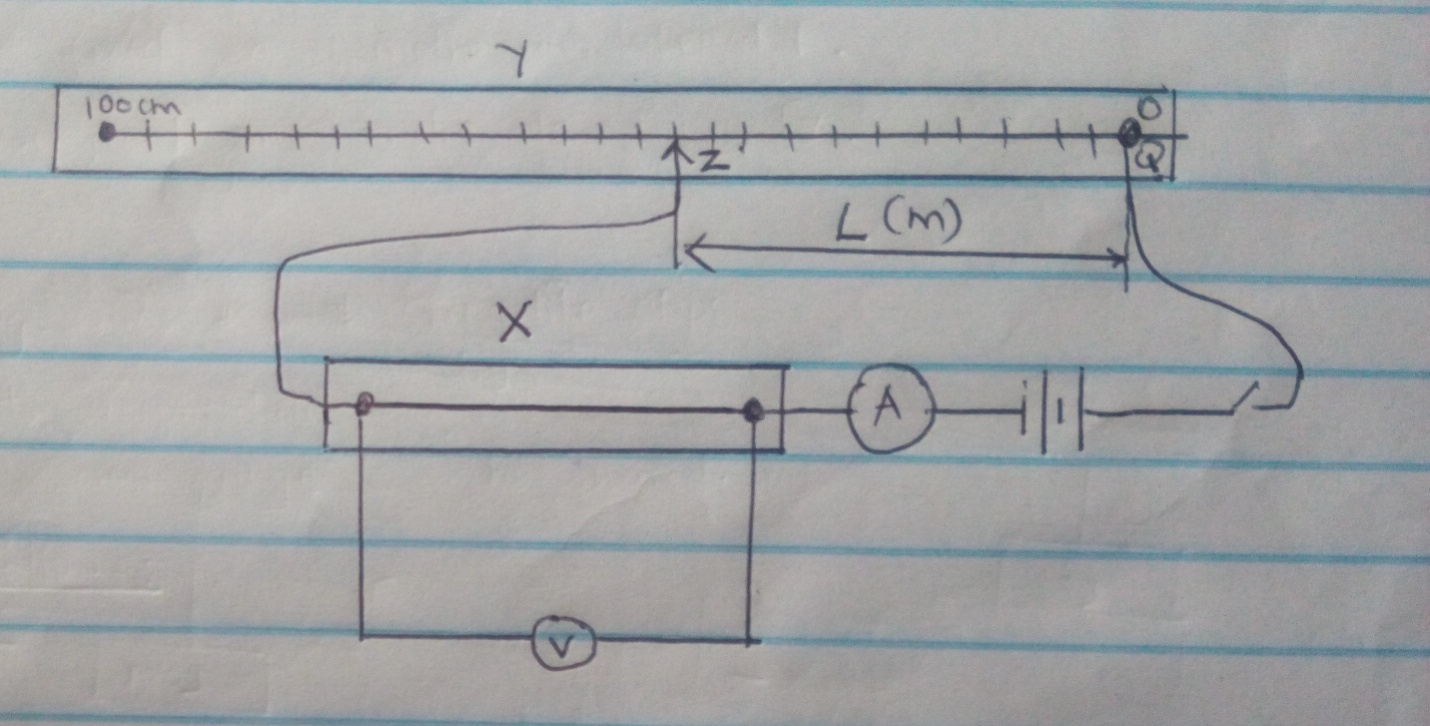 (ii)Keeping both crocodile clips attached on the resistance wire QZ  for a length l=0.2 m form Q,record the corresponding values of currents,I (A) and  voltage V in table 2 below.(iii)Repeat procedure (ii) for other lengths, L=0.4m,0.6m,0.8m and 1.0 m       (4mks)Table 2.(a)Plot a graph of V (y-axis) against I on the grid provided below.              (5mks)(b)Calculate the slopes,S of the graph                                                               (3mks)(c)Using the micrometer screw gauge provided,measure the diameter ,d of the resistance wire labeled X.D=                                            m           (1mk)(d)Calculate the quantity ,k of the wire from the equation.K=sxxII,giving  its unit;where s the gradient in (b) above,      (2mks)        2PART BYou are provided with the following:1.A cross wire fixed on the screen2.A candle.3.A screen4.A convex lens.5.a convex mirror.6.A metre rule.(i)Determine the focal f ,of the lens by locating the image of a distant object.F,=            (1mk)(ii)Place the lens  at a distance of x=35 cm from the crosswire and move the screen  A until a sharp image of the crosswire is focused on it as shown in the diagram 3(a) below Diagram 3(a).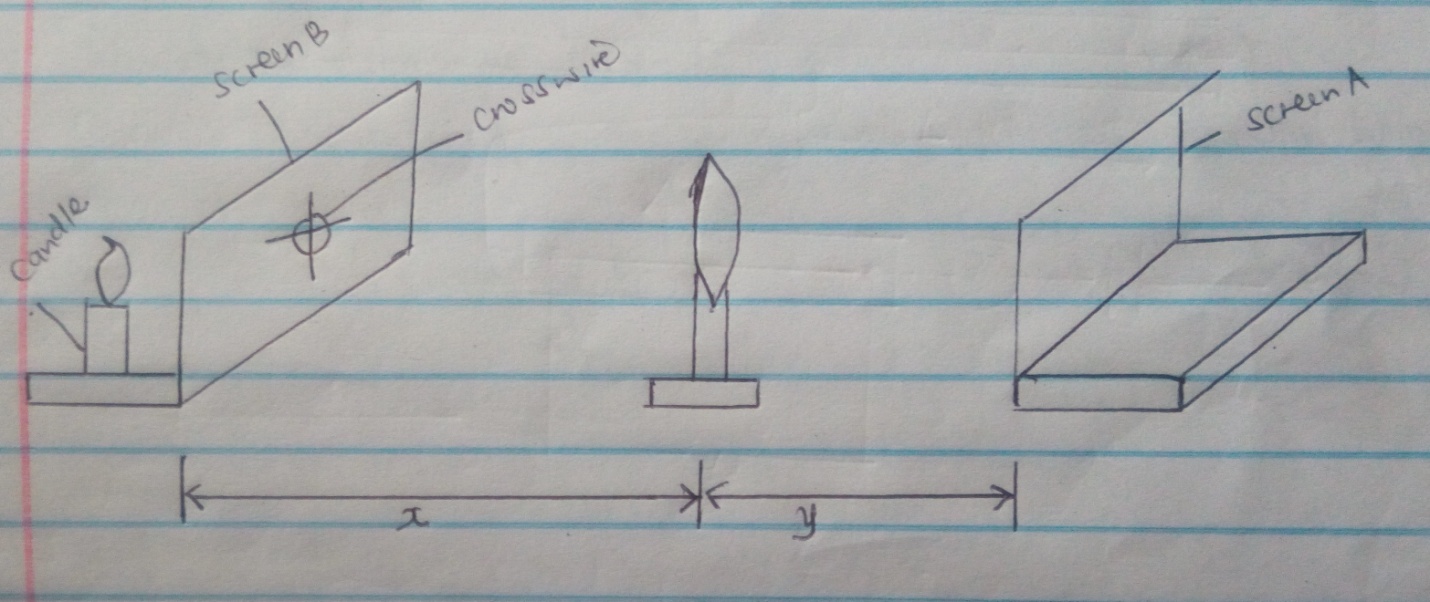 (iii)Without moving the lens and the screen A ,place a convex mirror as shown in diagram 3 (a) below and move it until a sharp image of the cross wire is formed on the screen B next to the cross wire.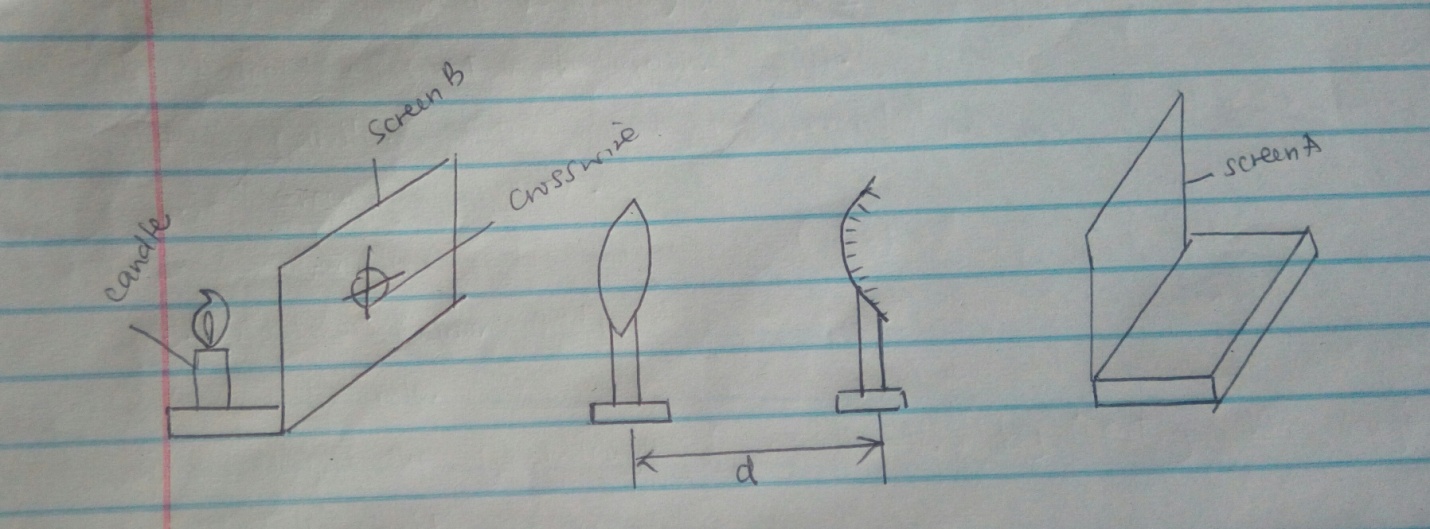 (iv)Measure the distance ,d between the lens and the mirror and record on table below.  ( 3 mks) (v)Repeat procedure (ii) to (iv) for the value of X=40 cm(vi)Calculate the mean value of (y-d)(vii)Calculate the quantity  of the convex mirror from the equation below,=mean of (y-d)               2                                                                            ( 1mk)X mm100150200250300350YmmLength (l) (m)0.20.40.60.81.0Current,I (A)Voltage,V (v)Distance,x of lens from crosswire (cm)Distance,Y (cm)Distance X (cm)y-d (cm)3540